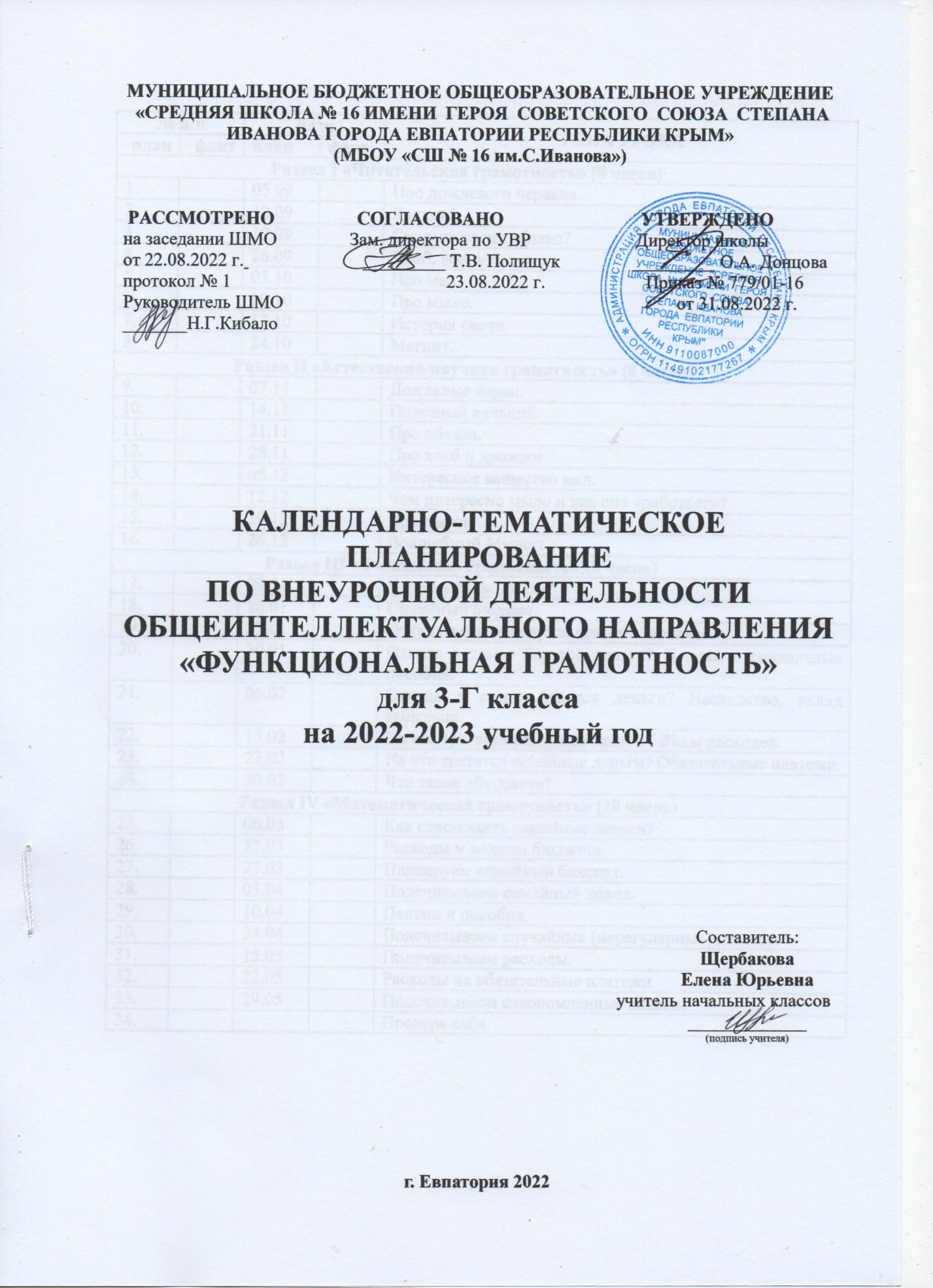 № п/п№ п/пДатаДатаТЕМА УРОКАпланфактпланфактТЕМА УРОКАРаздел I «Читательская грамотность» (8 часов)Раздел I «Читательская грамотность» (8 часов)Раздел I «Читательская грамотность» (8 часов)Раздел I «Читательская грамотность» (8 часов)Раздел I «Читательская грамотность» (8 часов)1.05.09Про дождевого червяка. 2.12.09Кальций. 3.19.09Сколько весит облако? 4.26.09Хлеб, всему голова. 5.03.10Про мел. 6.10.10Про мыло. 7.17.10История свечи. 8.24.10Магнит. Раздел II «Естественно-научная грамотность» (8 часов)Раздел II «Естественно-научная грамотность» (8 часов)Раздел II «Естественно-научная грамотность» (8 часов)Раздел II «Естественно-научная грамотность» (8 часов)Раздел II «Естественно-научная грамотность» (8 часов)9.07.11Дождевые черви. 10.14.11Полезный кальций.11.21.11Про облака. 12.28.11Про хлеб и дрожжи. 13.05.12Интересное вещество мел. 14.12.12Чем интересно мыло и как оно «работает»? 15.19.12Про свечи. 16.26.12Волшебный Магнит.Раздел III «Финансовая грамотность» (8 часов)Раздел III «Финансовая грамотность» (8 часов)Раздел III «Финансовая грамотность» (8 часов)Раздел III «Финансовая грамотность» (8 часов)Раздел III «Финансовая грамотность» (8 часов)17.09.01Что такое «бюджет»? 18.16.01Семейный бюджет. 19.23.01Откуда в семье берутся деньги? Зарплата. 20.30.01Откуда в семье берутся деньги? Пенсия и социальные пособия.21.06.02Откуда в семье берутся деньги? Наследство, вклад выигрыш. 22.13.02На что тратятся семейные деньги? Виды расходов. 23.23.02На что тратятся семейные деньги? Обязательные платежи. 24.30.02Что такое «бюджет»? Раздел IV «Математическая грамотность» (10 часов)Раздел IV «Математическая грамотность» (10 часов)Раздел IV «Математическая грамотность» (10 часов)Раздел IV «Математическая грамотность» (10 часов)Раздел IV «Математическая грамотность» (10 часов)25.06.03Как сэкономить семейные деньги? 26.13.03Расходы и доходы бюджета. 27.27.03Планируем семейный бюджет. 28.03.04Подсчитываем семейный доход. 29.10.04Пенсии и пособия. 30.24.04Подсчитываем случайные (нерегулярные) доходы. 31.15.05Подсчитываем расходы. 32.22.05Расходы на обязательные платежи. 33.29.05Подсчитываем сэкономленные деньги. 34.Проверь себя.